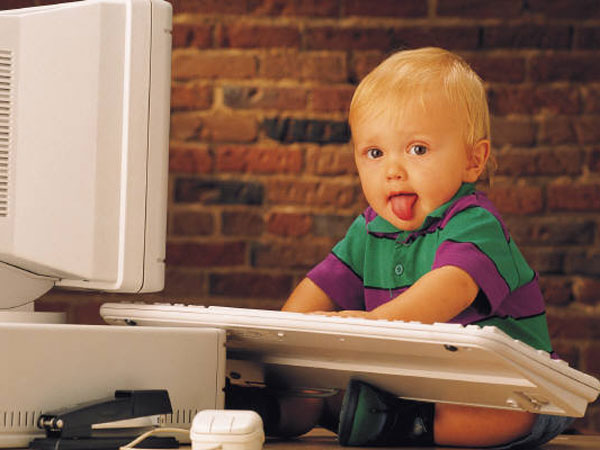 	С 1 сентября 2012 года в России вступил в силу  Федеральный закон "О защите детей от информации, причиняющей вред их здоровью и развитию" № 436-ФЗ.Цель принятия этого закона - установление правовых механизмов защиты детей от информации, причиняющей вред их физическому, психическому и духовному развитию.Двадцать первый век считается эпохой информации, которую мы получаем, слушая радио, читая газеты и журналы, смотря на экран компьютера, сотового телефона, телевизора, где в настоящее время можно увидеть много сцен насилия и жестокости.           Детское самосознание несформированно,  поэтому дети как самые впечатлительные и неискушённые зрители подвергаются наибольшему воздействию со стороны средств массовой информации.            Телевизионные передачи переполнены демонстрацией грубой физической силы, нецензурной бранью, описанием преступлений, популяризацией преступного мира, в результате:дети–дошкольники обучаются  агрессивному поведению;при  столкновении  с насилием в реальности дети затрудняются быстро и правильно среагировать;затруднено  формирование гуманных отношений к людям;повышается  уровень  страха и тревожности у дошкольников;воспоминания о насилии, могут преследовать детей  долгое время, оказывая негативное влияние на эмоциональную сферу.Уважаемые родители, помните!1.    По данным психофизиологов, детям до двух лет телевизор противопоказан, детям от 2-6 лет можно смотреть телевизор от 15 до 40 минут в день, начиная с 6 лет - не более 1 часа в день.2.    Родители должны контролировать, то, что он смотрит.  3.    Телевизионный экран не заменит мамины сказки, разговоры с папой.Предлагаем Вам информацию об интернет-сайтах, которые могут стать ценными помощниками в воспитании и развитии   детей.www. interneshka.net (сайт для детей по безопасности в интернете)www. solnet.ru (игры, мультфильмы, консультации специалистов, родительский опыт)www. klepa.ru (электронная версия детского журнала)www. teremok.ru (игры, стихи, песенки, детское творчество)Подготовила воспитатель группы №6Федосова С.Ю.